各学院钉钉群二维码：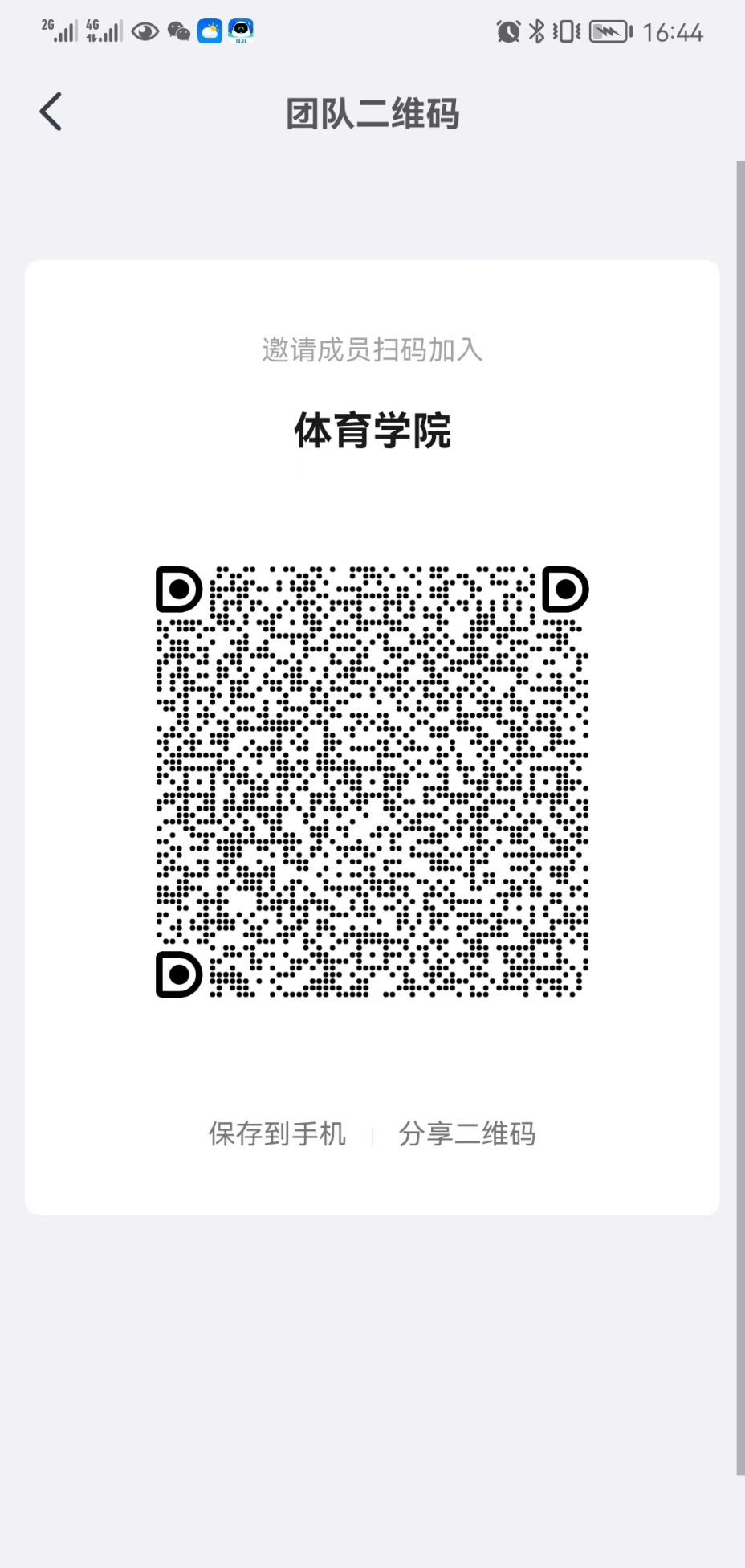 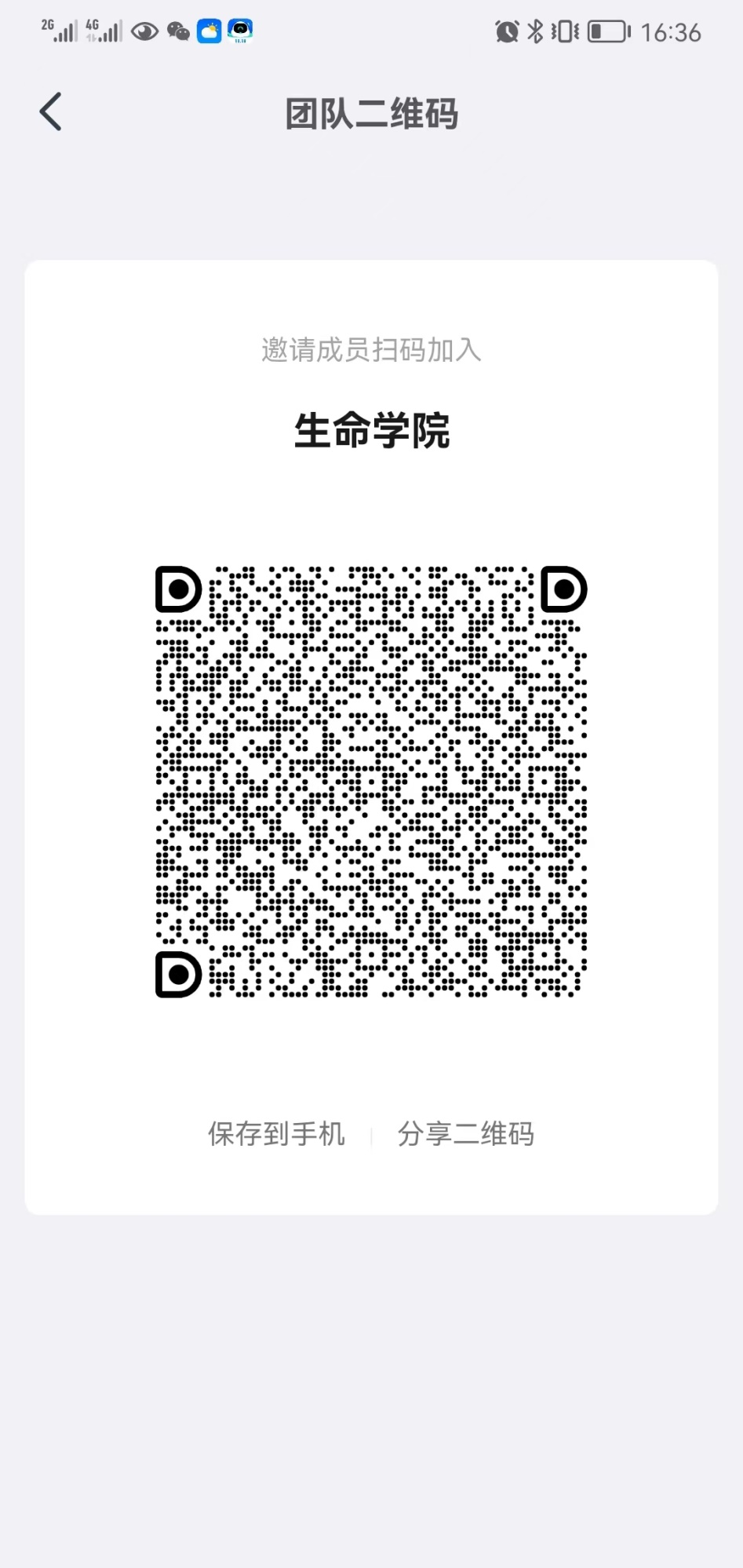 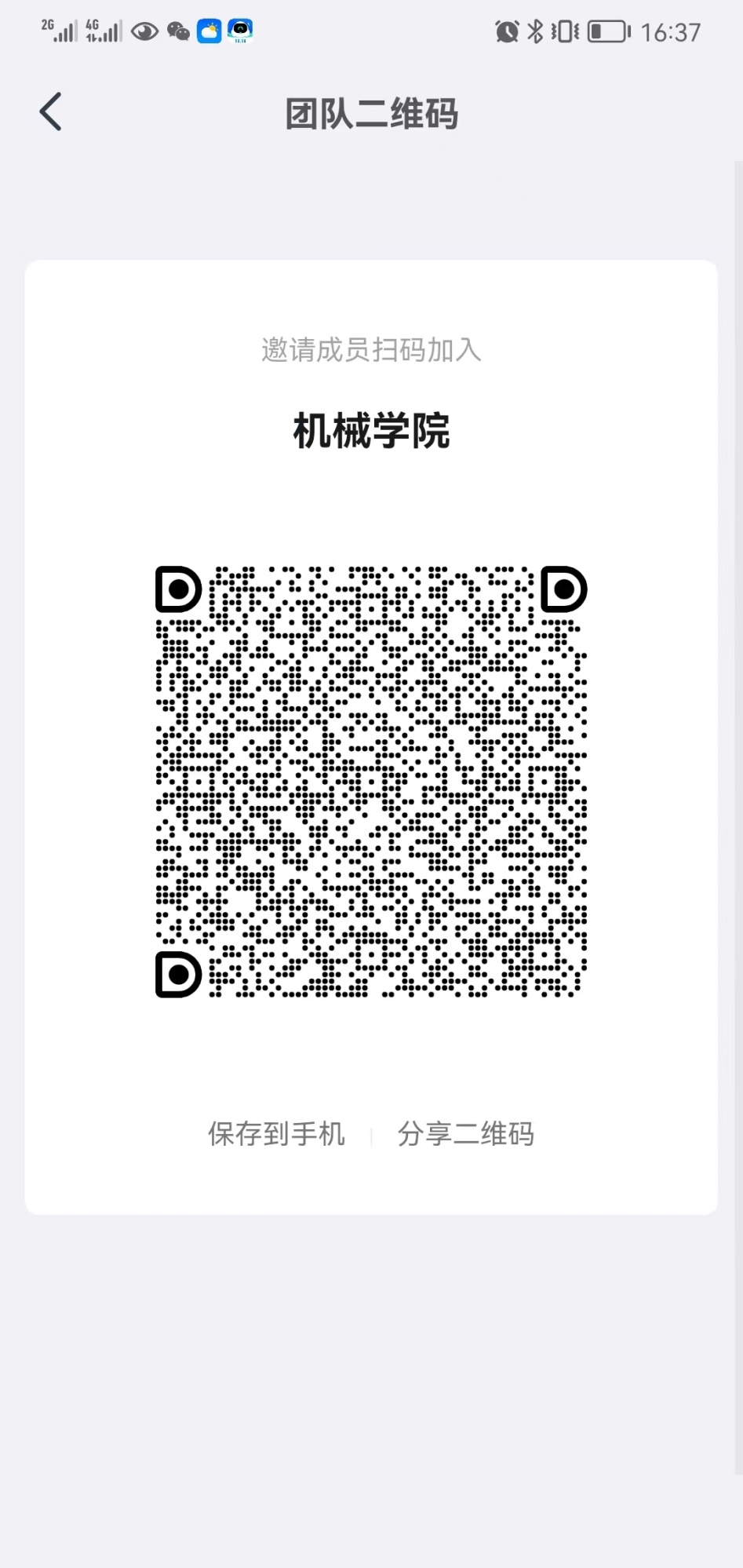 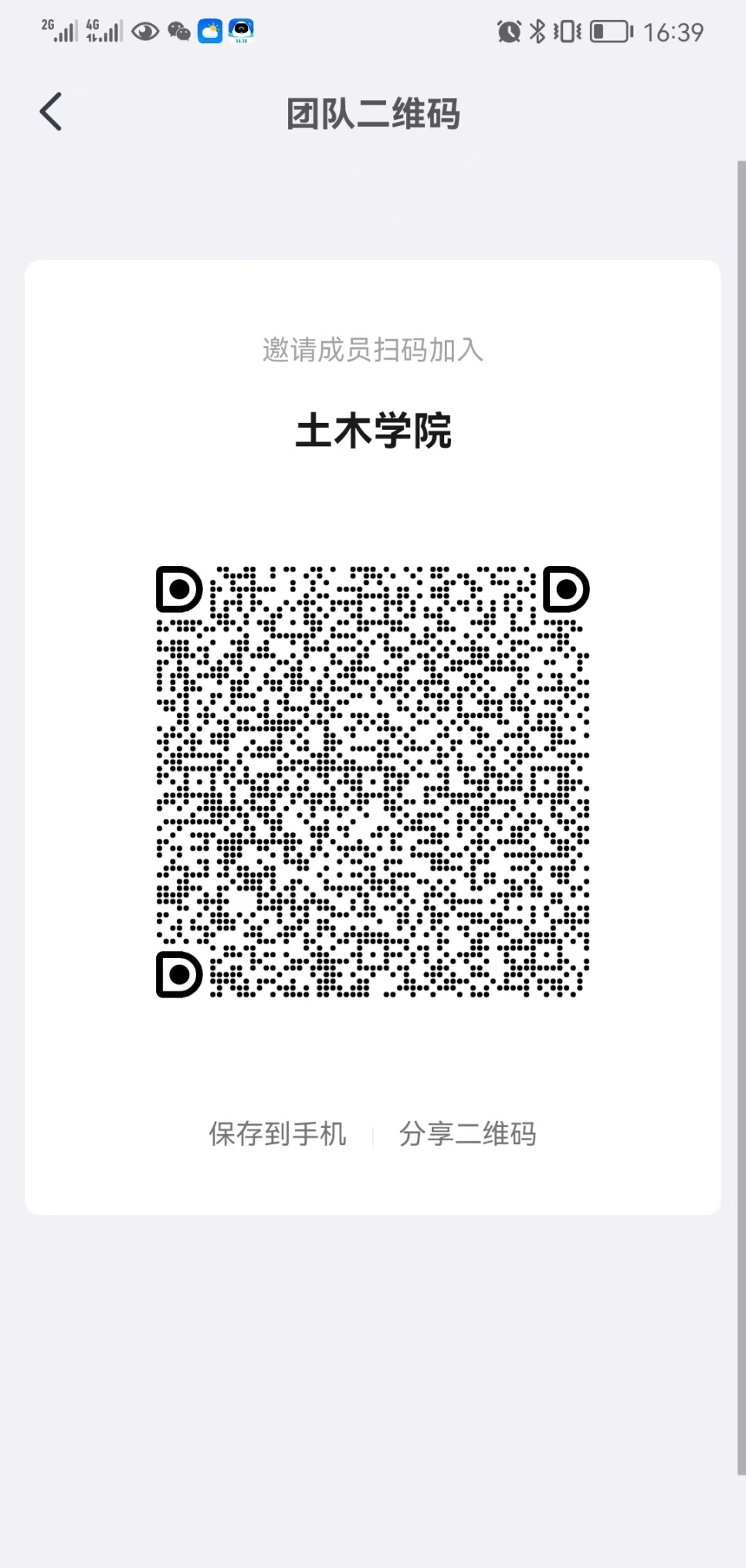 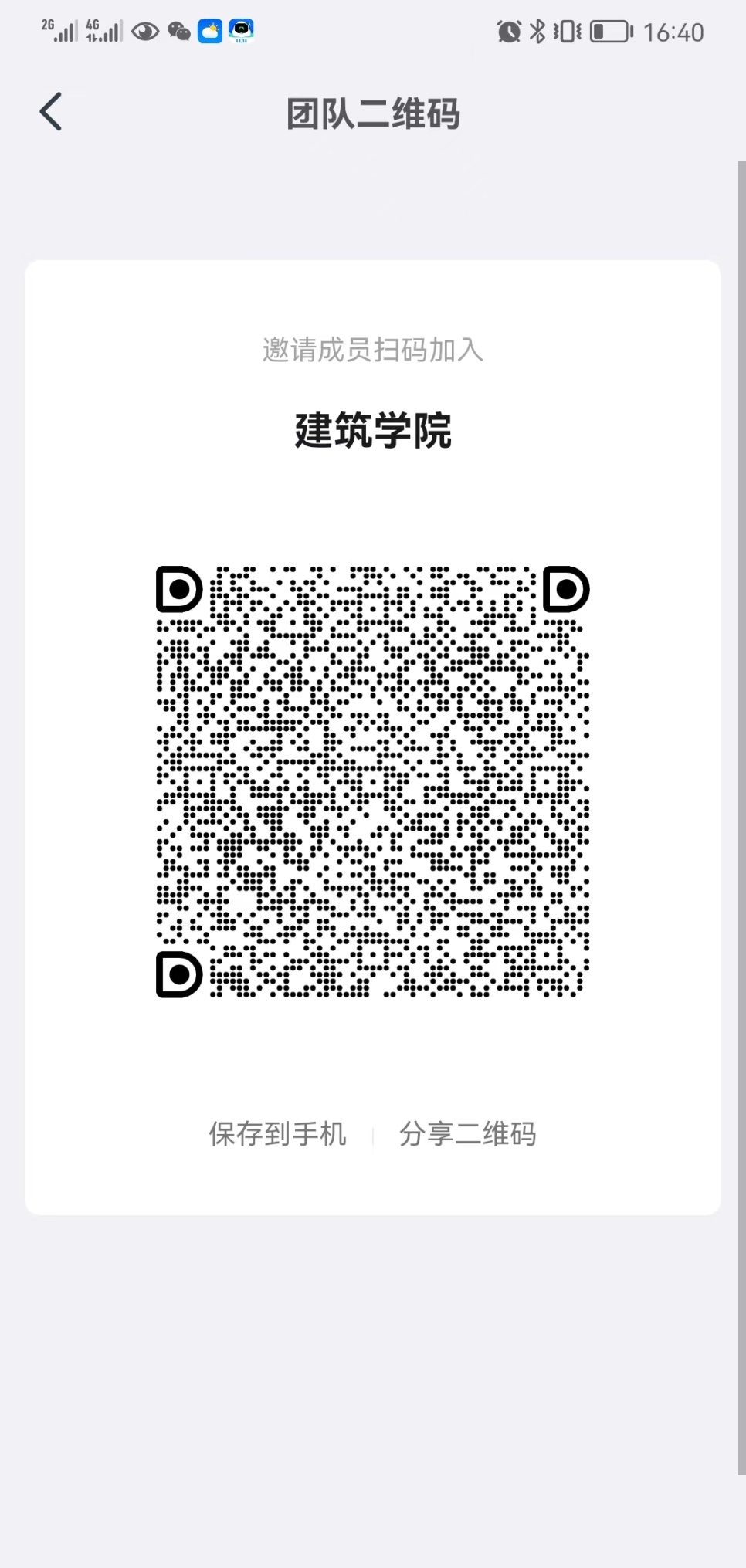 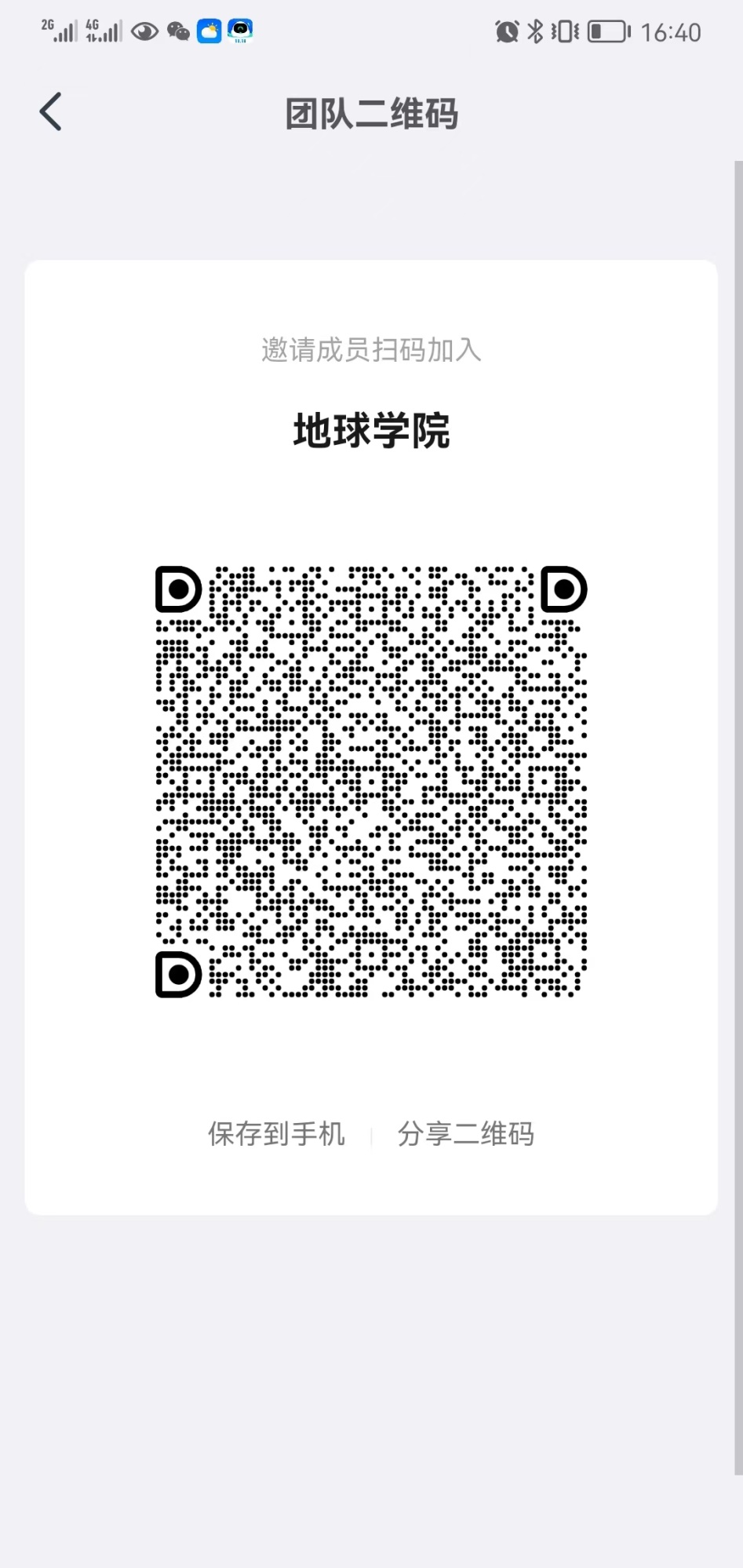 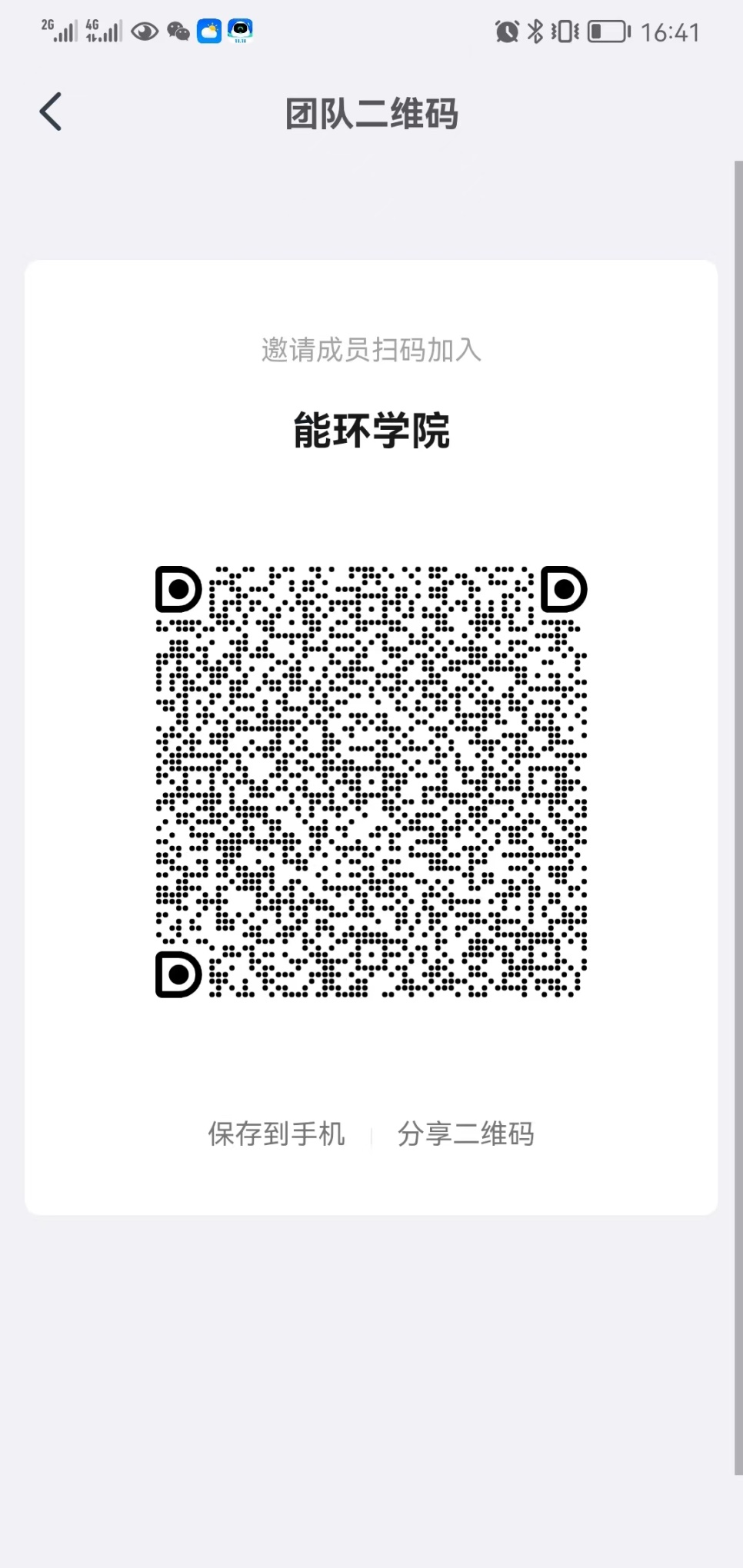 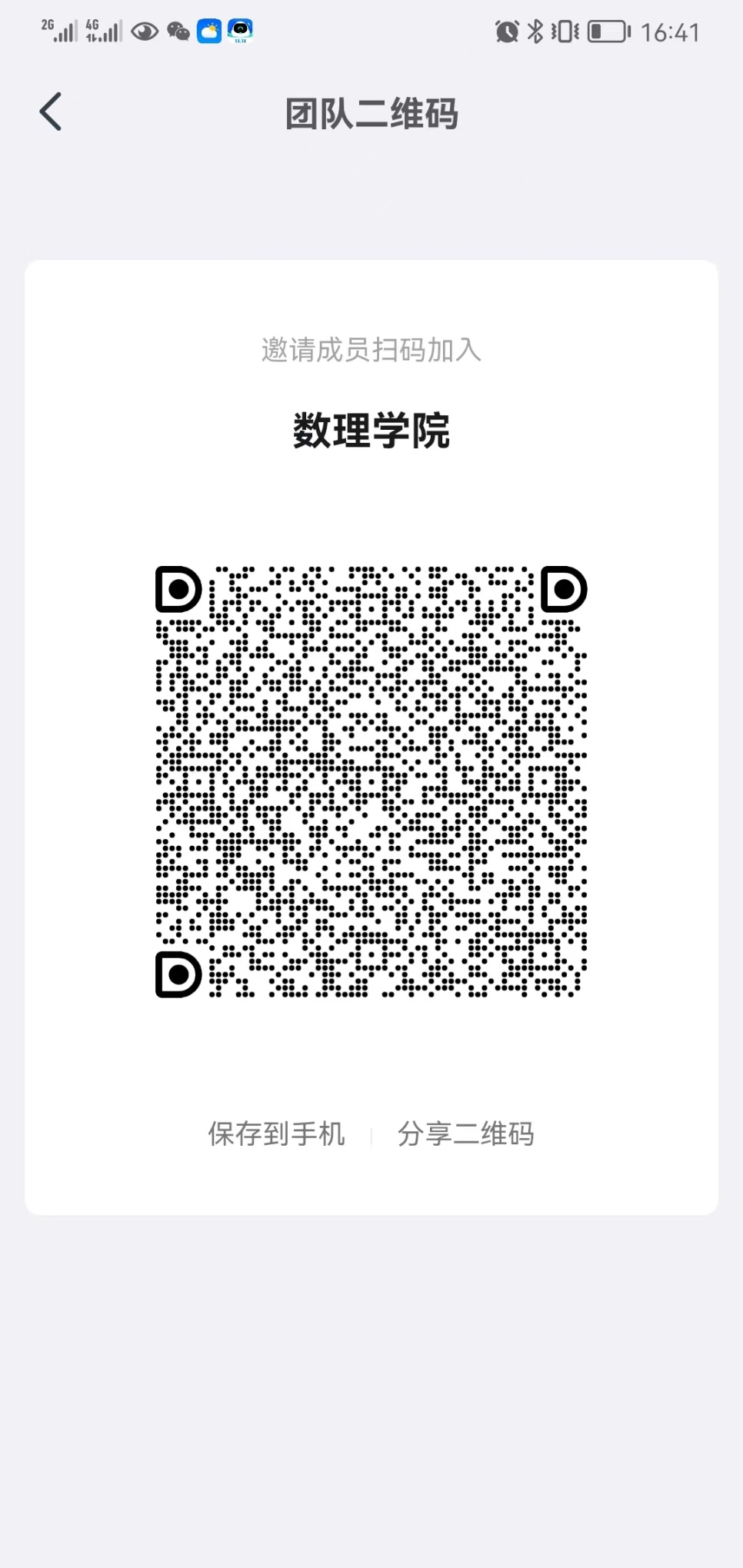 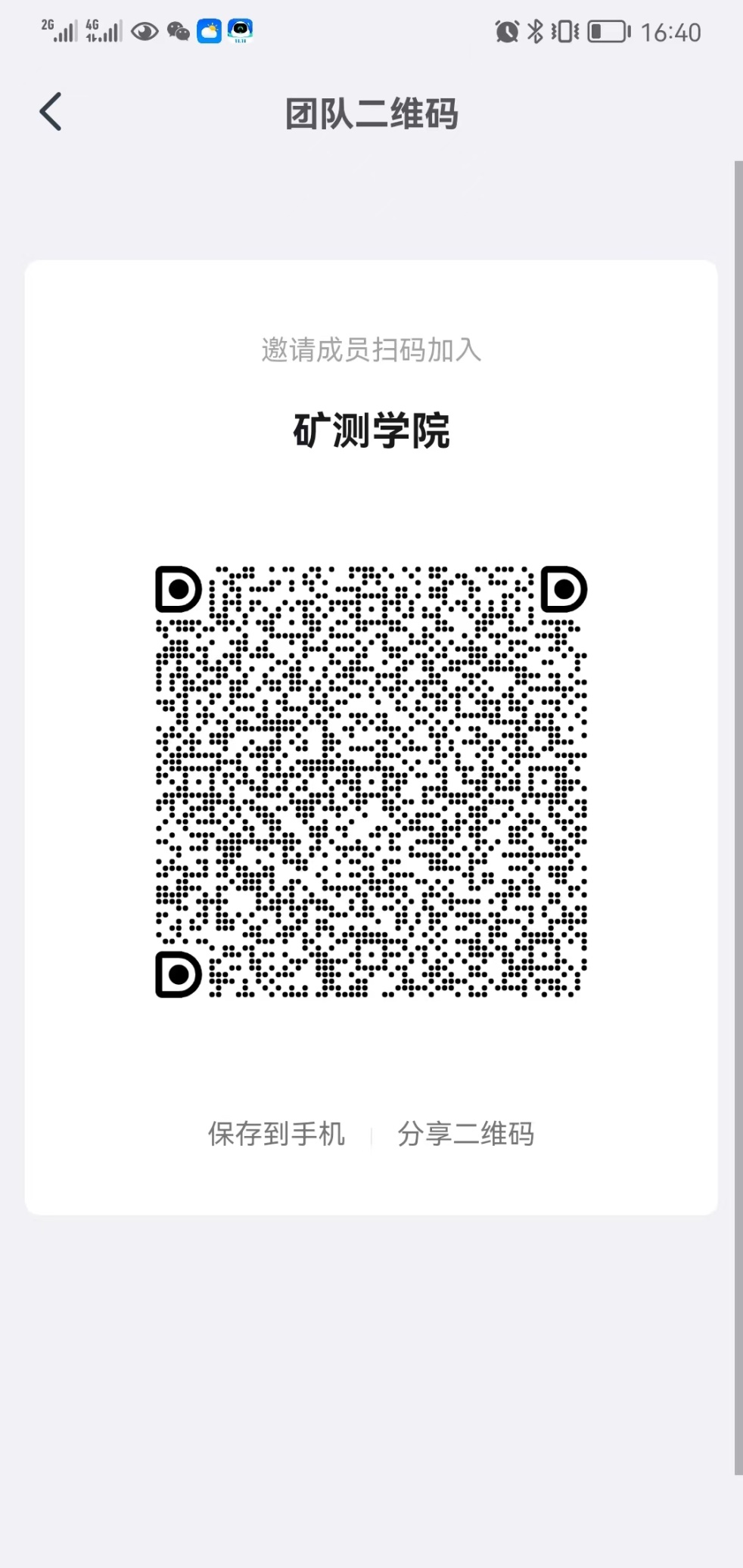 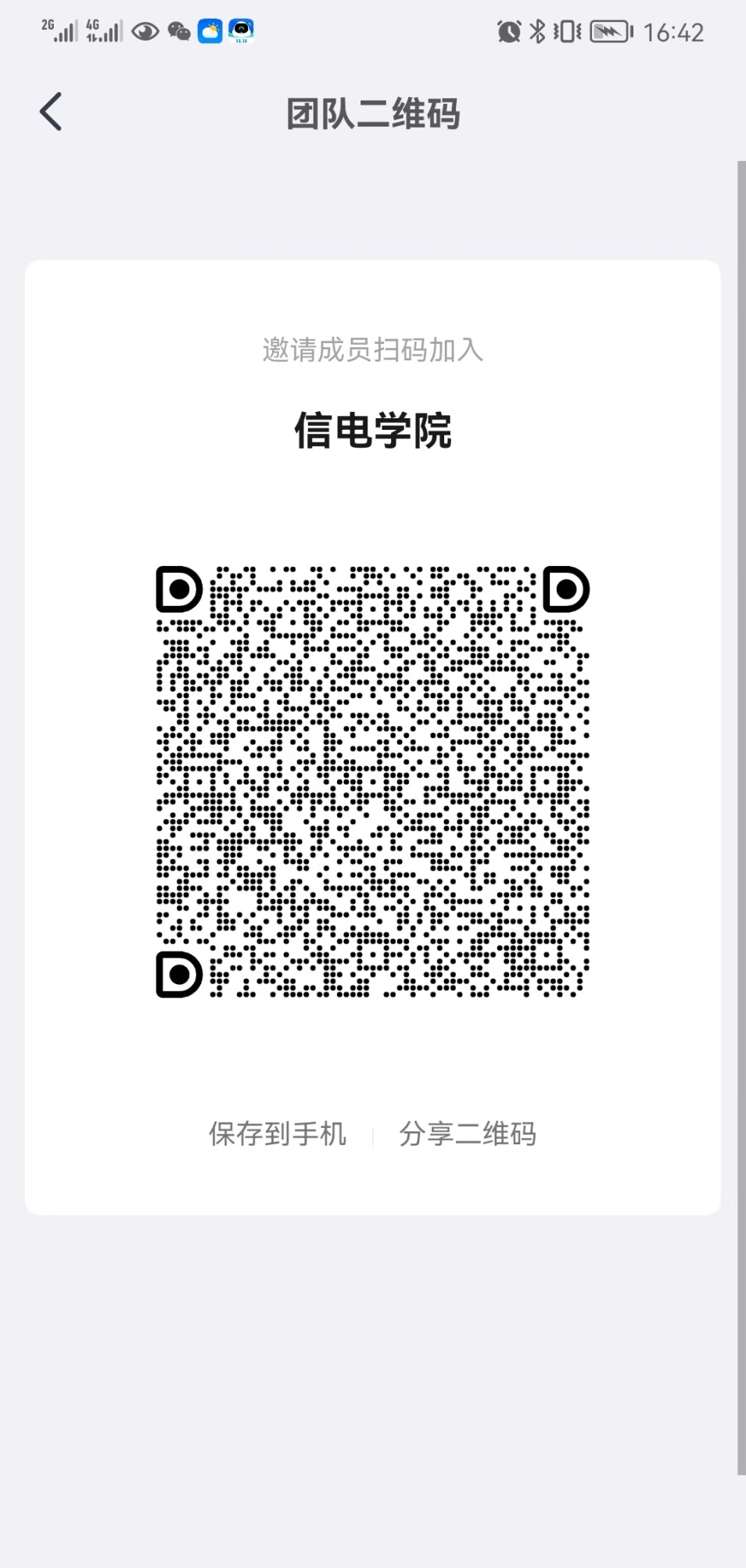 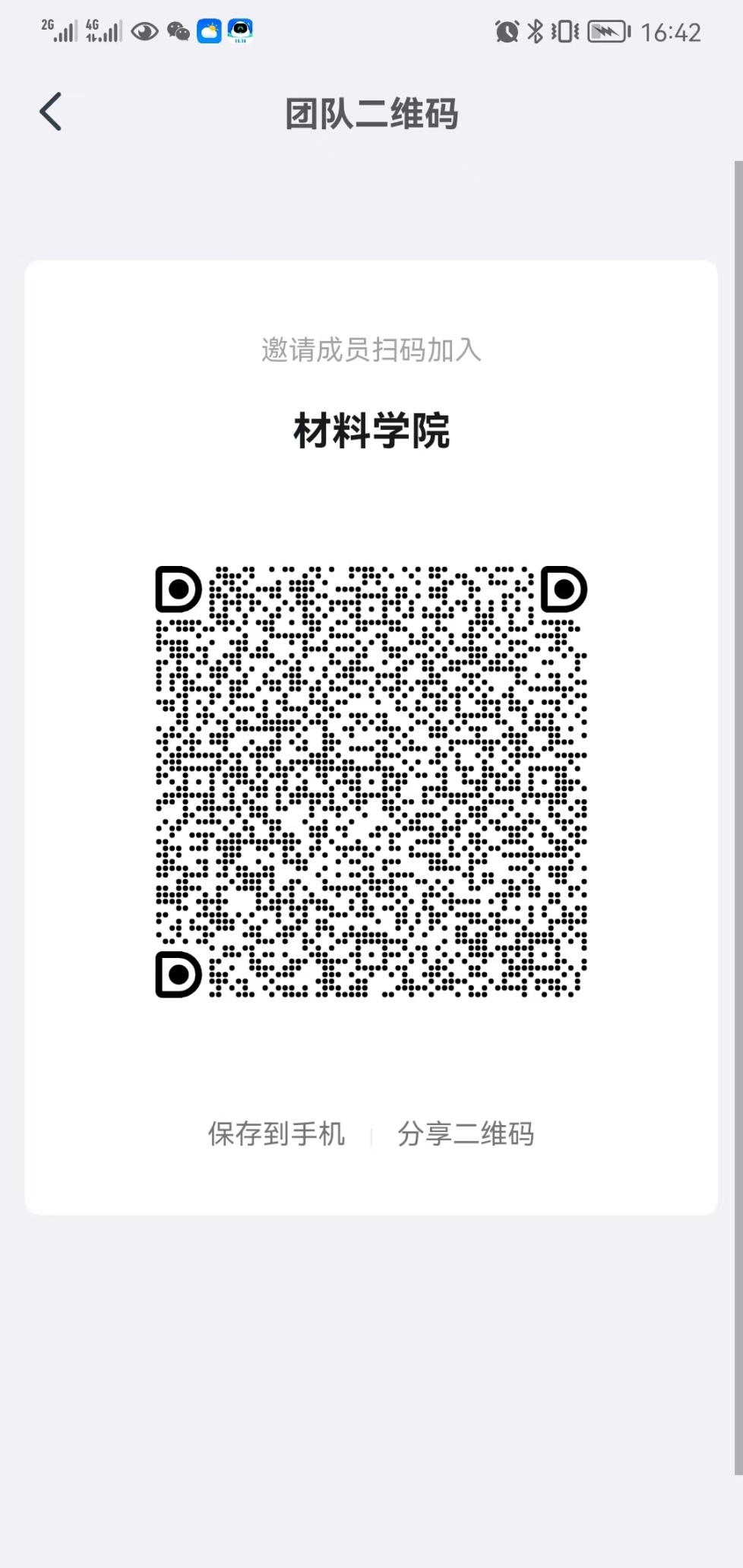 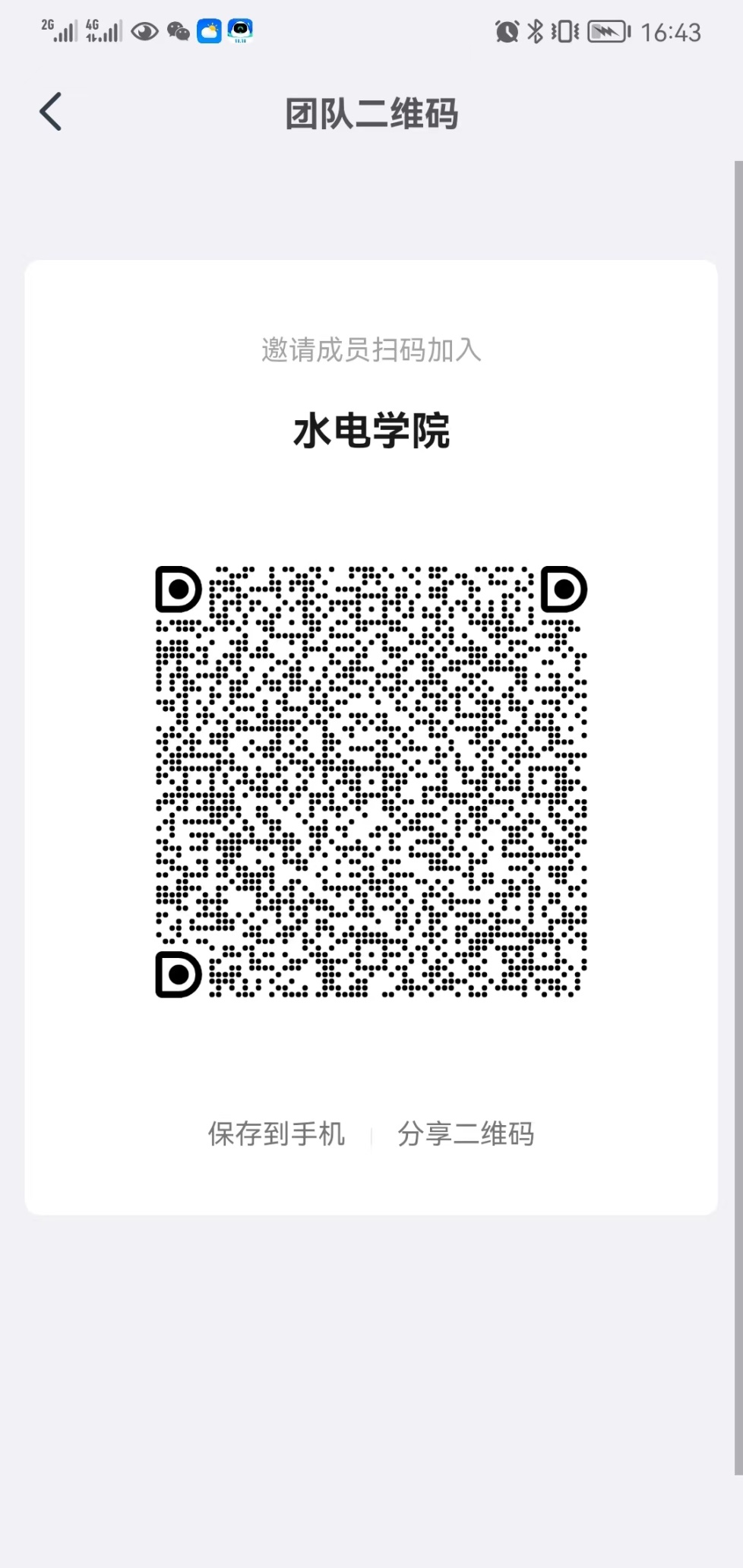 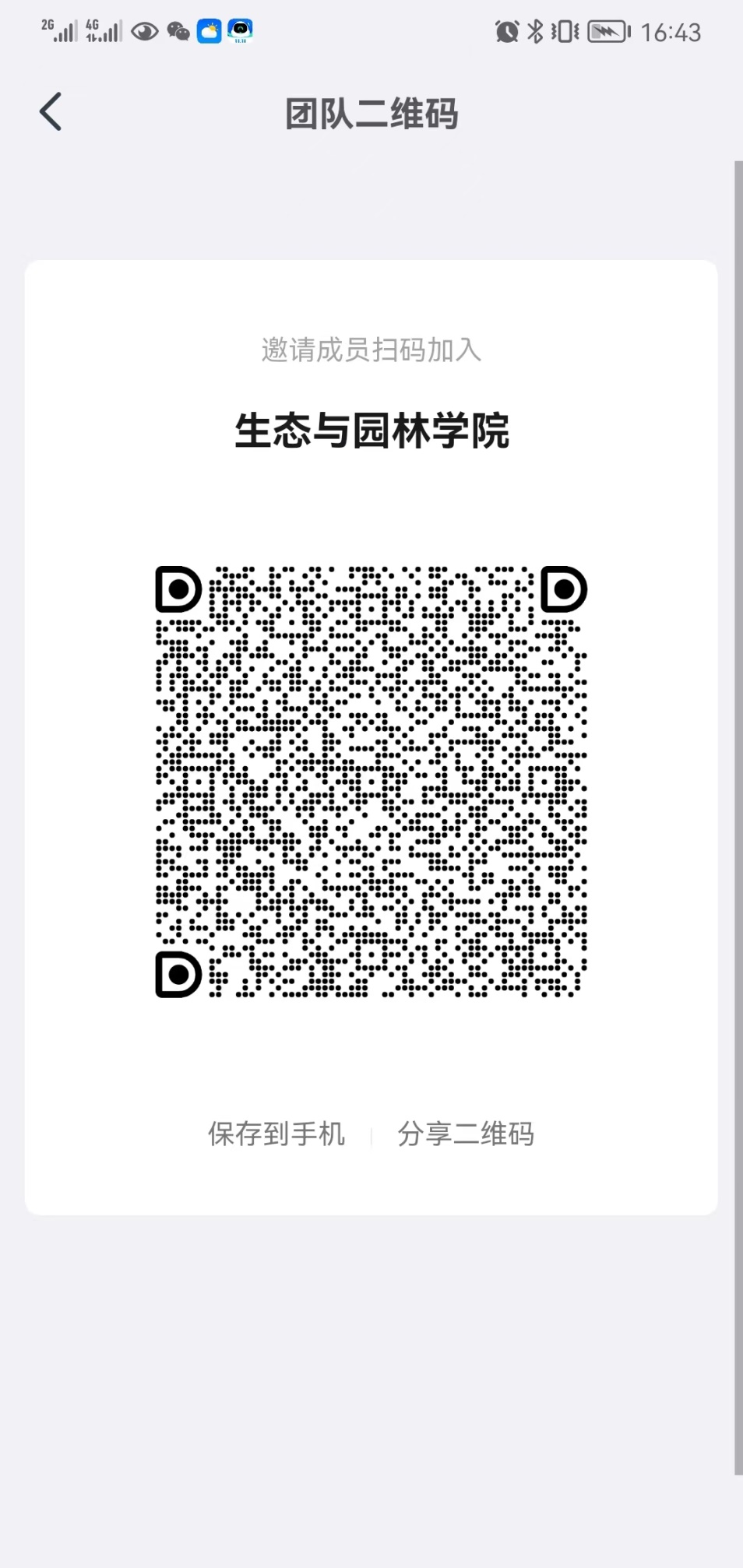 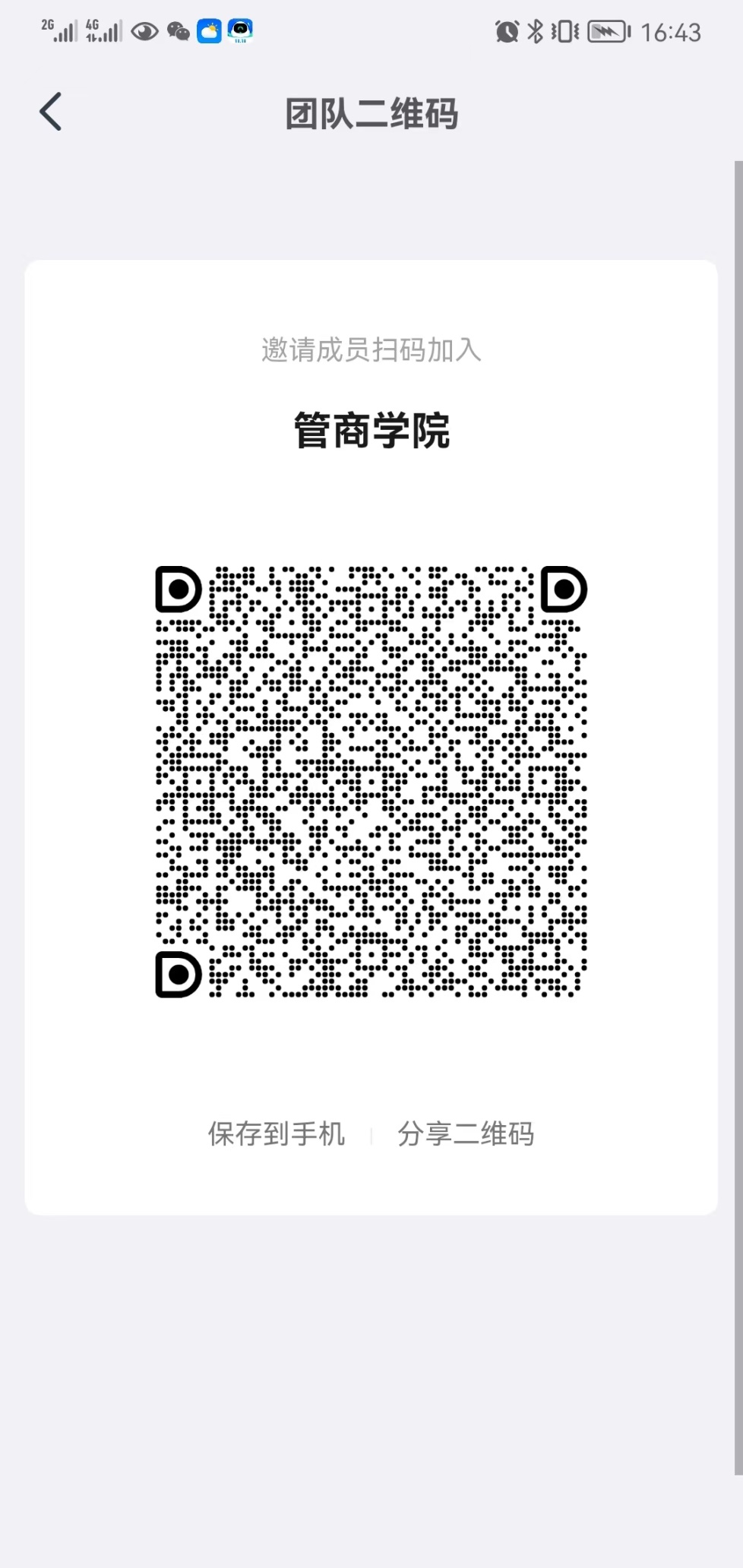 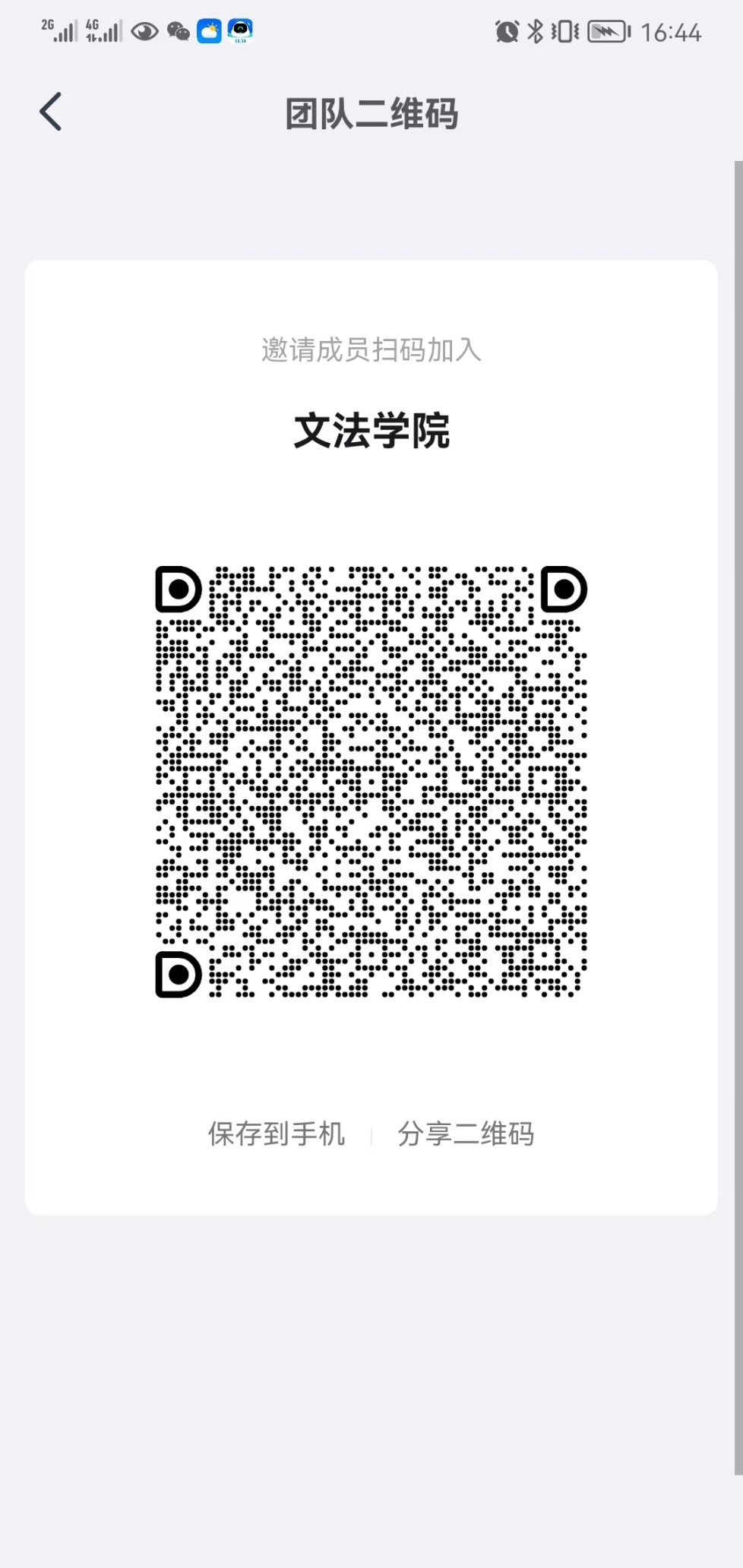 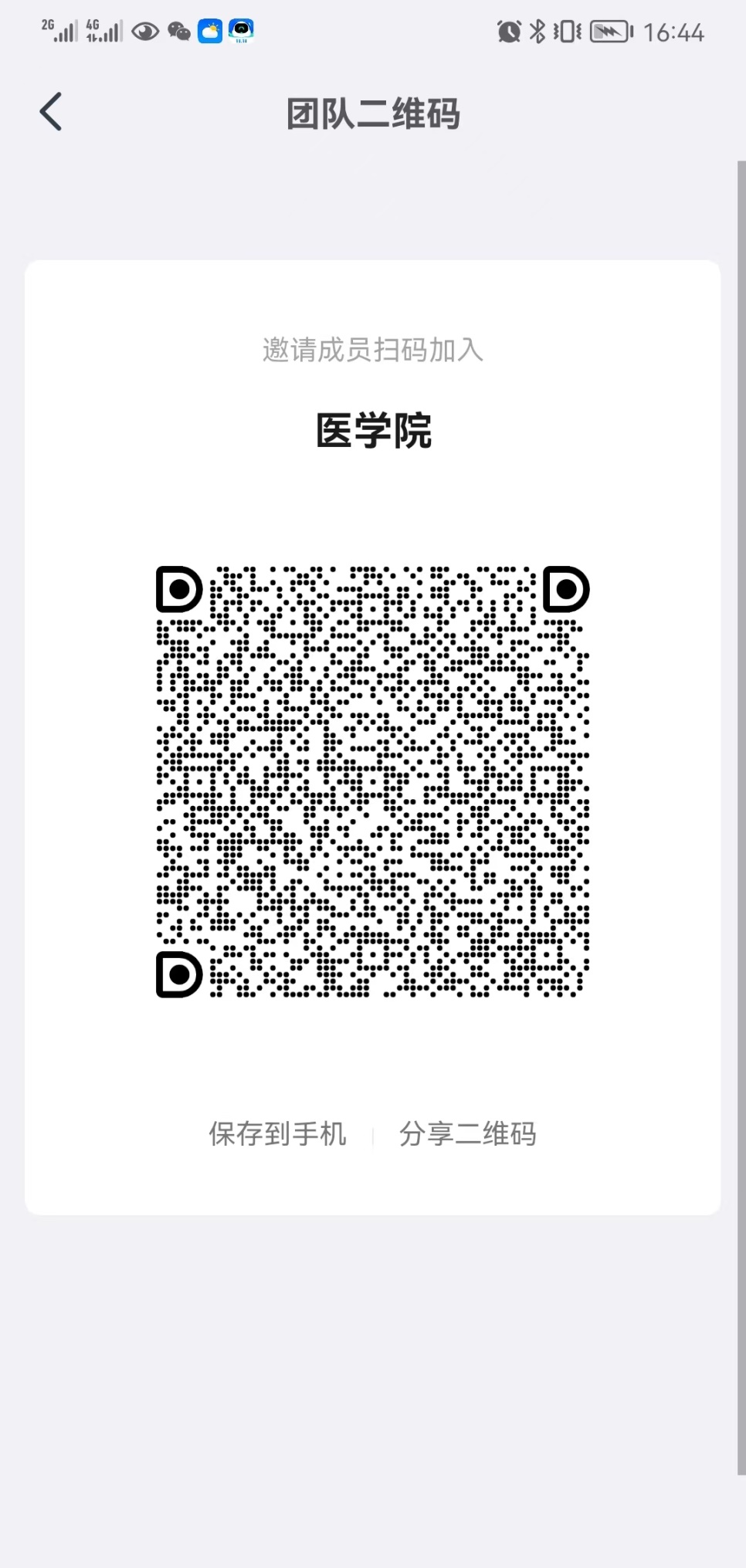 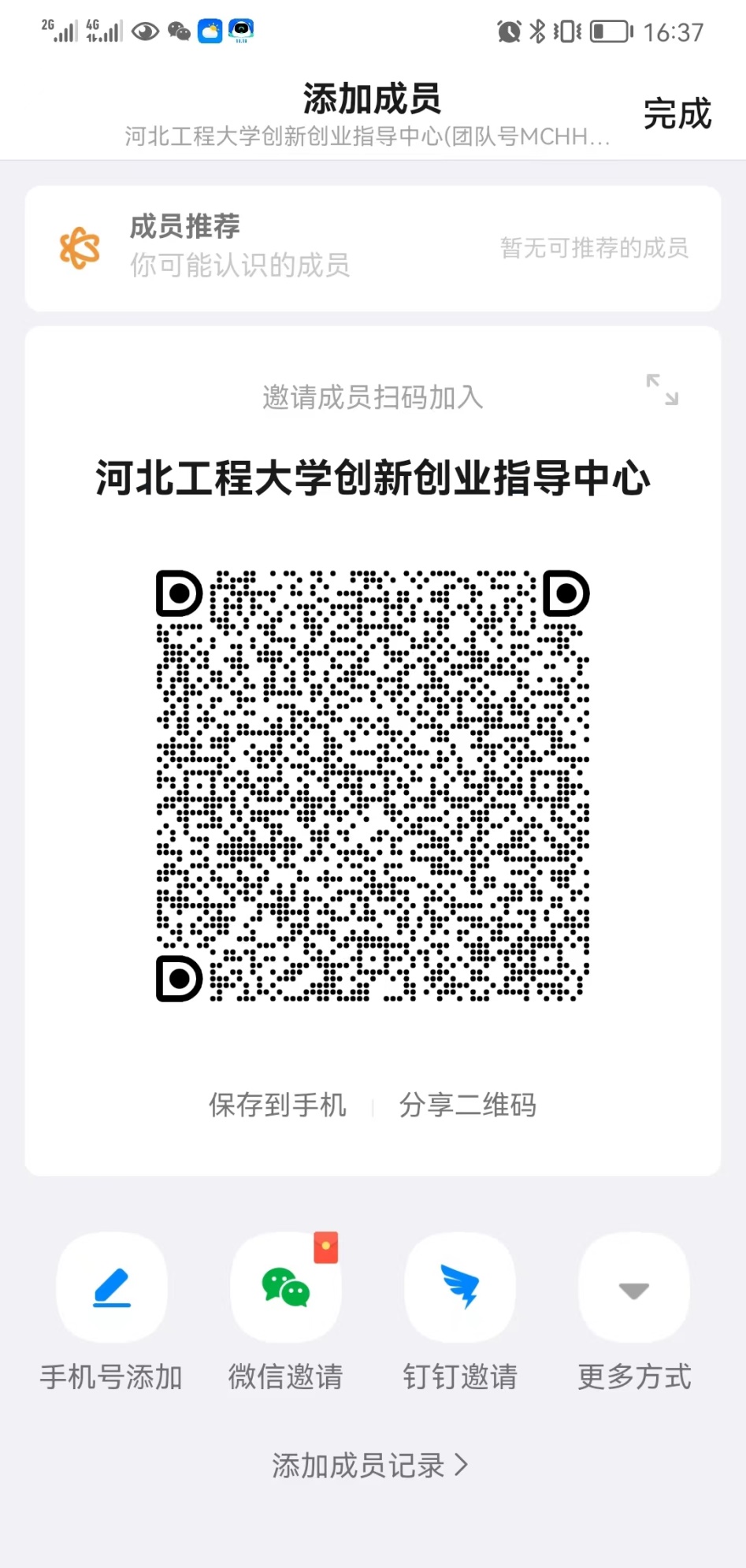 